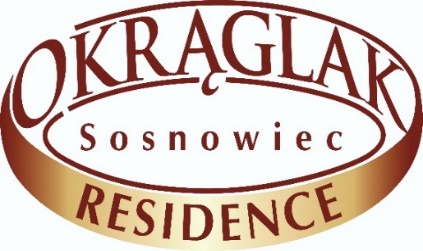 okraglak@bizmir.plwww.bizmir.pltel: 32 263 20 18Wesele all inclusive + open bar w cenie 260 zł/os. zawiera:4 gorące posiłkizimna płyta + stół wiejskitort weselny, ciasta, lody, słodycze, owoce + fontanna czekoladowaKawa świeżo mielona z ekspresu ciśniniowego, kawa rozpuszczalna, sypana, herbaty czarna i owocowe, soki, napoje gazowane i wody mineralne + dodatki ( mleczko, cytryna, cukier, lód w kostkach ) bez limituWódka, wino, szampan, piwo i wybrane drinki bez limitu ( obsługa barman powyżej 70 Gości )pakiet pokoi dla Gości weselnychpokrowce na krzesłaCennik dla dzieci:0-3 lat – Gratis 4 – 11 lat – 97 zł12- 17 lat – 195 złWesele dwudniowe – 360 zł/osCena nie zawiera produktów na wynos typu ciasto, alkohol...z wyjątkiem tradycyjnie wydawanych po przyjęciu weselnym.